ΕΛΛΗΝΙΚΗ  ΔΗΜΟΚΡΑΤΙΑ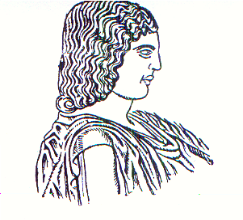 ΓΕΩΠΟΝΙΚΟ  ΠΑΝΕΠΙΣΤΗΜΙΟ  ΑΘΗΝΩΝ				ΦΡΟΝΤΙΣΤΗΡΙΟ ΑΝΩΤΕΡΩΝ ΜΑΘΗΜΑΤΙΚΩΝ& ΘΕΩΡΗΤΙΚΗΣ ΜΗΧΑΝΙΚΗΣ Ταχ. Δ/νση: Ιερά Οδός 75, (118 55)Τηλ: (210) - 5294132,  5294136			Fax: (210) - 5294141 				Για τις εξ’ αποστάσεως εξετάσεις του Ιουνίου 2020 των μαθημάτων του Εργαστηρίου Μαθηματικών, σας ενημερώνουμε ότι όλες θα διεξαχθούν στην πλατφόρμα του e-class. Κάθε εξεταζόμενος θα πρέπει να φροντίσει να έχει κωδικούς πρόσβασης στο e-class.Οι εξετάσεις με φυσική παρουσία θα γίνουν για όλα τα μαθήματα του εργαστηρίου Μαθηματικών την ίδια μέρα και ώρα με τις εξ’ αποστάσεως εξετάσεις στο 2ο όροφο του κτιρίου Ρουσσόπουλου.